第2回 高校教員のための「道徳教育講座」受講申し込み票麗澤大学道徳科学教育センター／学長室 行き以下の項目について記入し、FAXあるいはE-mailにて送信してください。・FAX送信先　　　04-7173-1100・E-mail送信先　 cmsekoza3602@ad.reitaku-u.ac.jp●項目1～8について全てご記入ください。◆開催日時：平成26年8月7日（木）　13時～17時30分◆開催場所：麗澤大学◆参加対象：高等学校教員を対象としていますが、その他の教育関係者でも参加可能です。なお、高等学校教員以外の方は、事前にお問い合わせください。◆資 料 代：2,000円を当日徴収させていただきます。◆連絡事項：・駐車場はありますが、できるだけ公共交通機関をご利用ください。・なお、お車でお越しになる場合は、申込用紙（連絡欄）にその旨をご記入ください。・昼食は集合前にお済ませください。◆問合せ先：麗澤大学 学長室　　TEL　04-7173-3602本学への道案内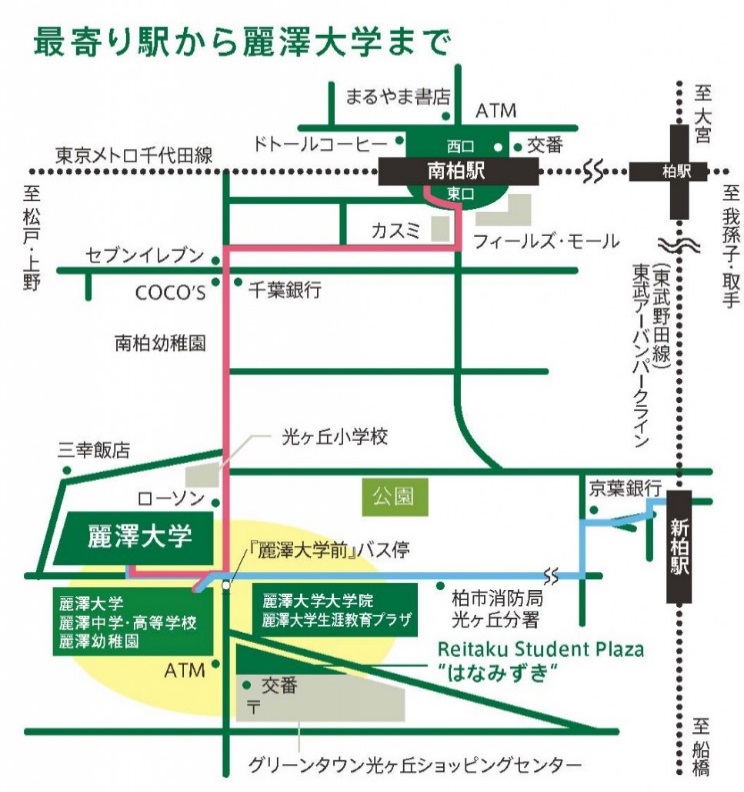 ■南柏駅からは東口より東武バス（1番乗り場）に乗車、「麗澤大学前」で下車（約4分）。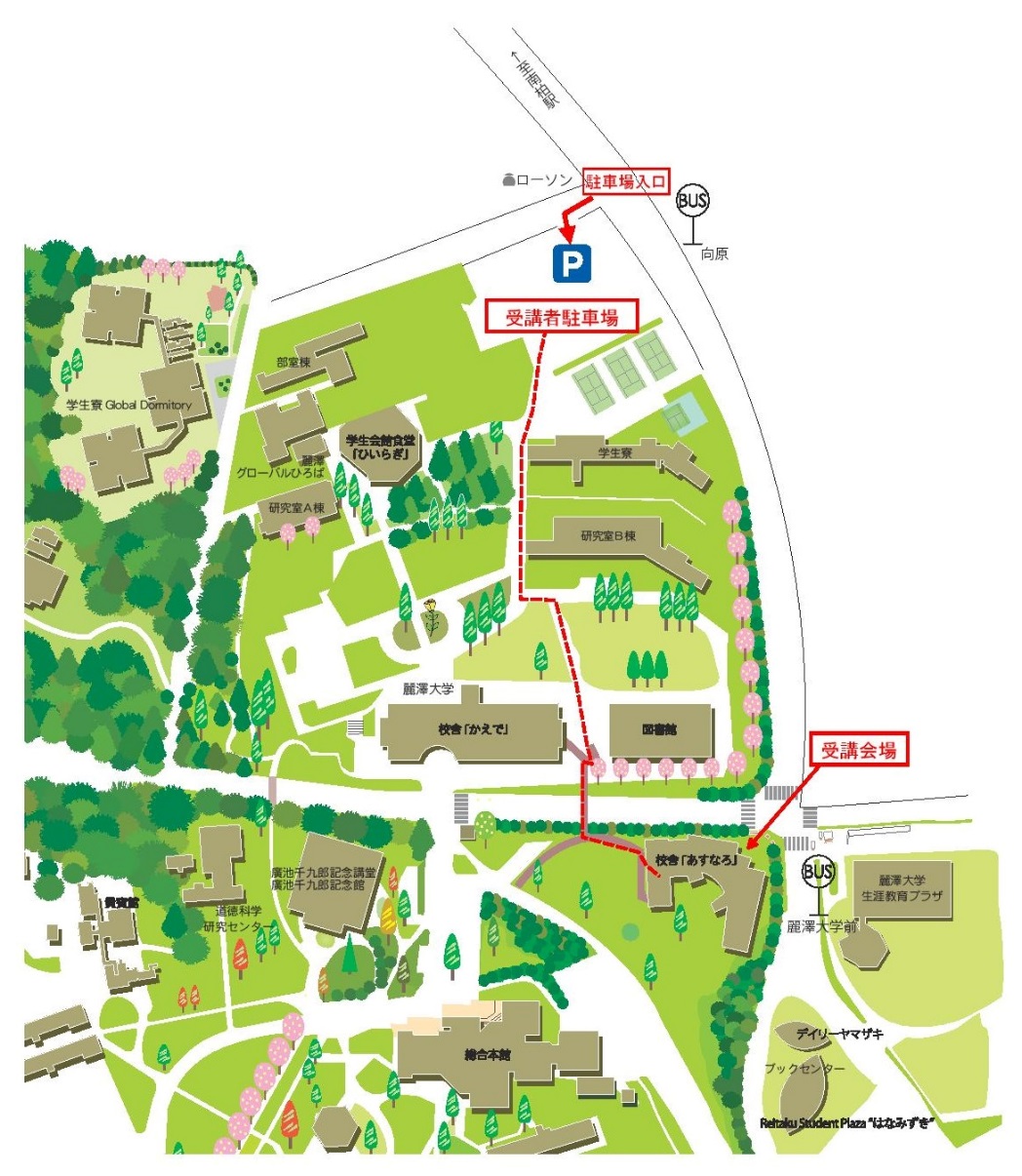 ■お車を利用の場合は、大学駐車場（右図）をご利用ください。１．氏　名（ふりがな）２．高等学校名３．役 職 名４．担当教科５．学校住所６．学校電話番号７．学校FAX番号８．連絡用E-mail（パソコンのみ）連絡欄